    ComputerA-- ------fe-0/0/1-----PE-----se-0/0/2---------------------------------se-0/0/2-----PE------fe-0/0/0--------ComputerB*interfaces belong to the routers*loopback local PE 100.100.100.100*loopback romote PE 120.120.120.120Configuration on local PE***************Interface*********************fe-0/0/1(Connect to ComputerA)family inet 192.168.4.1/24se-0/0/2 (Connect to remote PE)encapsulation ppp (serial connection DTE)family inet 10.10.10.9/30family mplsloopbackfamily net 100.100.100.100/32*****************Routing option******************router-id 100.100.100.100;autonomous system 100;******************Protocols***********************rsvp interface allmpls{     label-switched-path LSP_ToPE2       from 100.100.100.100       to 120.120.120.120       install .......  active (I don't have CE so I have to install the route into vrf but I don't know what IP to use)}     interface se-0/0/2interface lo0.0bgp{    local-address 100.100.100.100     family inet -vpn { unicast }     group BGP         type internal;         local address 100.100.100.100;         local-as 100; (Do I have to set this again in BGP? already done in routing option)         neighbor 120.120.120.120;}ospf{     traffic engineering;      area 0.0.0.0       interface lo.0      se-0/0/2      ( Should I put  fe-0/0/1in? and Do I need OSPF export policy?)}******************Routing Instance*****************L3VPN-1{    instance type vrf  (Not virtual router right?)     route distinguisher 100:1     vrf target target:100:1     vrf-table -label;}I also attach the information from "Show route instance detail"Thank you very much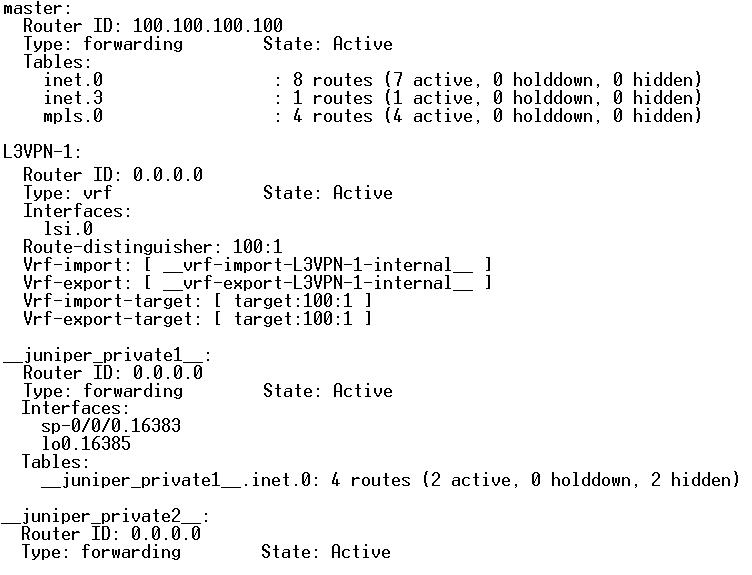 